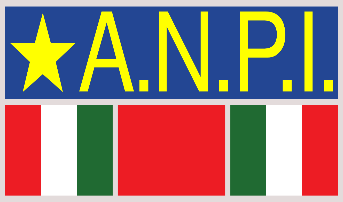 Una panchina Rossa dal CONAD di Montanaro : vicini alle donne per guardare lontano La Panchina verrà collocata Fronte Murales di VIA Caffaro (Plesso Scolastico) come simbolo dell’impegno contro la violenza e la discriminazione nei confronti delle donne.A marzo 2022 sono 276  le panchine rosse donate dai soci di Conad Nord Ovest, per ribadire in modo concreto la propria vicinanza alla comunità. Un percorso di sensibilizzazione cominciato nel 2021 in occasione della Giornata Internazionale contro la violenza sulle donne e che prosegue grazie all’impegno dei soci sul territorio.Montanaro 8 marzo  2022 –  in occasione della Giornata Internazionale della Donna , presso il Comune di Montanaro si installata una panchina rossa all’esterno del Plesso Scolastico di fronte Murales di VIA Caffaro  che ricorda il partigiano Giuseppe Prono, come segno tangibile dell’impegno nel contrasto alla violenza di genere. Inoltre in tutti i punti di vendita Conad i clienti in questo periodo hanno potuto acquistare le begonie di ActionAid per sostenere insieme i diritti delle donne.La donazione e l’installazione delle panchine rosse rappresenta un gesto importante che testimonia l’impegno di Conad, da sempre sensibile alle tematiche sociali e vicina alle comunità di riferimento con azioni concrete a sostegno delle persone in difficoltà, come le donne che subiscono violenza e che combattono ogni giorno per il diritto all'eguaglianza e alla libertà, ma anche un’attività di sensibilizzazione, di informazione e prevenzione verso le nuove generazioni. Da novembre 2021 ad oggi, grazie all’impegno dei Soci sul territorio, nelle regioni di competenza di Conad Nord Ovest, sono state installate complessivamente ben 276 panchine rosse:  un progetto che è proseguito anche in questi mesi  perché è fondamentale tenere alta l’attenzione su questo tema.Il progetto a Montanaro ha coinvolto l’amministrazione comunale, l'ANPI, il plesso scolastico e molte  associazioni . Sulle panchine rosse sono state applicate delle targhe con il logo del Comune di Montanaro e i contatti del numero antiviolenza 1522 dedicato a chiunque ne abbia bisogno, che sostengono le donne, in modo da offrire a chi ne avesse bisogno, le informazioni utili per emergenze, richieste di aiuto e denuncia. “Nella giornata dell’8 Marzo vogliamo ribadire con forza la nostra vicinanza alle donne.  In un periodo storico complesso da tanti punti di vista, in cui c’è ancora più bisogno di sensibilizzare e tutelare i diritti di tutte le donne le panchine rosse rappresentano un simbolo importante – hanno spiegato Zoin Valentina e Stefano Mallen Soci Conad Nord Ovest di Montanaro –. . Il nostro è un piccolo gesto che vuole richiamare l’attenzione e che grazie al contributo del Comune di Montanaro, dell'Anpi, e di tutte le associazioni che si occupano di volontariato, e di difesa dei diritti, ci permette di supportare le donne in difficoltà e con la loro partecipazione consente al progetto di assume grande valore”.L’iniziativa, promossa da Conad Nord Ovest, rappresenta un importante tassello dell’impegno sociale. Come l’ANPI, vogliamo aderire a questa iniziativa per ribadire la difesa dei diritti delle donne contro ogni violenza.Panchine Rosse è un percorso di sensibilizzazione e di informazione lanciato nel 2016 dagli Stati Generali delle Donne che invita Comuni, associazioni, scuole e le imprese di tutta Italia ad inaugurare le panchine rosse su tutto il territorio italiano come monito contro la violenza sulle donne e in favore di una cultura di parità. Con l’installazione delle panchine rosse, che rappresentano simbolicamente un luogo di incontro, si vuole testimoniare inequivocabilmente l’impegno nei confronti dell’universo femminile, per non far sentire sole le vittime nella lotta contro la violenza e per diffondere consapevolezza su questo preoccupante fenomeno con un segno tangibile di un impegno quotidiano volto ad aiutare le donne a uscire da situazioni di violenza.